Конспект по Чужд Език по Професията   – 11 класСпециалност: Телекомуникационни системиФорма на обучение: дневна/ самостоятелна   1. The Computer Engineering2. Types of Computers3. I/O Devices 14. I/O Devices 25. Storage Devices 6. Inside the Computer7. Networks8. Operating Systems9. Basic Math10. Analyzing Quantities11. Measurements12. Energy13. Electricity 114. Electricity 2 15. Education  16. Traits of a Computer Engineer 17. The Scientific Method18. Accounting 19. SI and IEC Units20. Describing Change21. Describing Performance22. Concepts in Physics 23. Theory of Computation24. Control Systems25. Solid-state Electronics26. Design Process27. Algorithms28. Memory 29. Chips 30. Internet Security   31. Computer Languages 1 32. Computer Languages 2 33. Arithmetic for Computers 1 34. Arithmetic for Computers 2 35. Arithmetic for Computers 336. Assessing Performance 1 37. Assessing Performance 238. Datapaths and Control39. Pipelining 140. Pipelining 2 41. Memory Hierarchy 1 42. Memory Hierarchy 243. Virtual Memory 44. Disk Storage 55. BusesПРОФЕСИОНАЛНА ГИМНАЗИЯ ПО  МЕХАНОЕЛЕКТРОТЕХНИКА “ЮРИЙ ГАГАРИН”ПРОФЕСИОНАЛНА ГИМНАЗИЯ ПО  МЕХАНОЕЛЕКТРОТЕХНИКА “ЮРИЙ ГАГАРИН”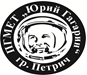 ул. “Свобода” № 31               тел.: 0882655776гр. Петрич  	     e-mail: info-102009@edu.mon.bg       www.pgmet1.com